JORNADAS 80 ANIVERSARIO DE LA FEDERACIÓN DE MUJERES LIBRES8, 9 y 10 de septiembreHoja de inscripciónRellenar la hoja de inscripción y enviar a 80ml@cgt.org.esNombre y apellidos: DNI: Localidad de residencia: Afiliada a CGT:    Otra organización: Profesión: Edad: Si vienes con niñas o niños indícanos cuantos vienen y su edad para poder organizarnos en la guardería: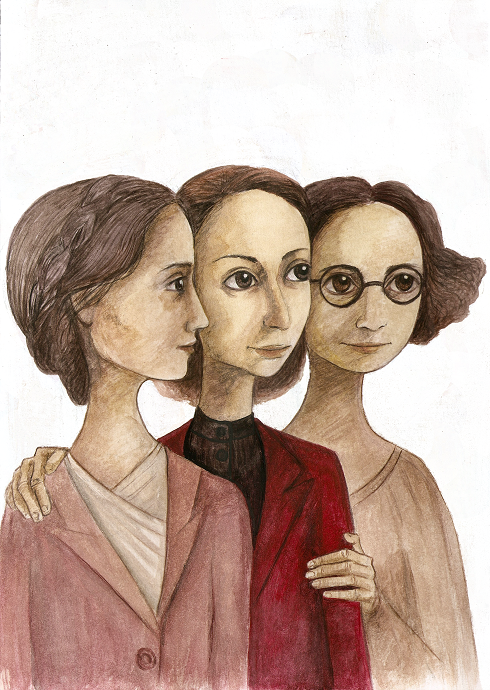  --  --  --  -- Tlf de contacto: Correo electrónico: 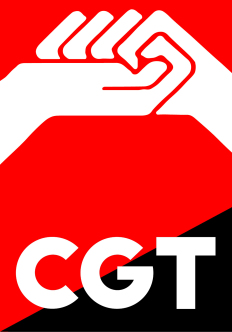 